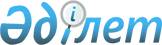 О районном бюджете на 2021 - 2023 годыРешение Мангистауского районного маслихата Мангистауской области от 8 января 2021 года № 44/485. Зарегистрировано Департаментом юстиции Мангистауской области 15 января 2021 года № 4429.
      В соответствии с Бюджетным кодексом Республики Казахстан от 4 декабря 2008 года, законом Республики Казахстан от 23 января 2001 года "О местном государственном управлении и самоуправлении в Республике Казахстан" и решением Мангистауского областного маслихата от 11 декабря 2020 года № 39/462 "Об областном бюджете на 2021 - 2023 годы" (зарегистрировано в Реестре государственной регистрации нормативных правовых актов за № 4399), Мангистауский районный маслихат РЕШИЛ:
      1. Утвердить районный бюджет на 2021-2023 годы согласно приложениям 1, 2 и 3 к настоящему решению соответственно, в том числе на 2021 год в следующих объемах:
      1) доходы – 7 768 315,0 тысяч тенге, в том числе по:
      налоговым поступлениям – 5 870 695,6 тысяч тенге;
      неналоговым поступлениям – 87 170,4 тысяч тенге;
      поступлениям от продажи основного капитала – 21 358,0 тысяч тенге; поступлениям трансфертов – 1 789 091,0 тысяча тенге;
      2) затраты – 8 014 444,9 тысячи тенге;
      3) чистое бюджетное кредитование – 147 322,0 тысячи тенге,в том числе:
      бюджетные кредиты – 231 901,0 тысяча тенге;
      погашение бюджетных кредитов – 84 579,0 тысяч тенге;
      4) сальдо по операциям с финансовыми активами – 0 тенге, в том числе:
      приобретение финансовых активов – 0 тенге;
      поступления от продажи финансовых активов государства – 0 тенге;
      5) дефицит (профицит) бюджета – -393 451,9 тысяча тенге; 
      6) финансирование дефицита (использование профицита) бюджета – 393 451,9 тысяча тенге, в том числе:
      поступление займов – 231 901,0 тысяча тенге;
      погашение займов – 84 579,0 тысяч тенге;
      используемые остатки бюджетных средств – 246 129,9 тысяч тенге.
      Сноска. Пункт 1 - в редакции решения Мангистауского районного маслихата Мангистауской области от 13.12.2021 № 9/69 (вводится в действие с 01.01.2021).


      2. Учесть, что из районного бюджета на 2021 год в бюджеты сел и сельских округов выделена субвенция в сумме 521 077,7 тысяч тенге, в том числе:
       села Шетпе – 91 064,6 тысячи тенге;
       села Жынгылды – 32 366,0 тысяч тенге;
       сельского округа Сайотес – 47 731,9 тысяча тенге;
       сельского округа Тущыкудук – 41 085,1 тысяч тенге;
      села Кызан – 40 184,7 тысячи тенге;
       сельского округа Актобе – 43 113,2 тысяч тенге;
       сельского округа Шайыр – 51 354,9 тысячи тенге;
       села Жармыш – 33 329,7 тысяч тенге;
       села Акшымырау – 30 841,9 тысяча тенге;
       сельского округа Онды – 50 057,9 тысяч тенге;
       сельского округа Шебир – 28 853,5 тысячи тенге;
       сельского округа Отпан – 31 094,3 тысячи тенге.
      Сноска. Пункт 2 - в редакции решения Мангистауского районного маслихата Мангистауской области от 13.12.2021 № 9/69 (вводится в действие с 01.01.2021).


      3. Учесть, что из районного бюджета на 2021 год в бюджеты сел и сельских округов выделены целевые текущие транферты в сумме 933,2 тысячи тенге, в том числе:
      села Жынгылды – 40,0 тысяч тенге;
      сельского округа Сайотес – 144,0 тысячи тенге;
      сельского округа Тущыкудук – 46,0 тысяч тенге;
      села Кызан – 136,2 тысяч тенге;
      сельского округа Актобе – 107,0 тысяч тенге;
      сельского округа Шайыр – 123,0 тысячи тенге;
      села Жармыш – 189,0 тысяч тенге;
      сельского округа Онды – 148,0 тысяч тенге.
      Сноска. Пункт 3 - в редакции решения Мангистауского районного маслихата Мангистауской области от 13.12.2021 № 9/69 (вводится в действие с 01.01.2021).


      4. Установить нормативы распределения доходов в районный бюджет на 2021 год в следующих размерах:
      1) корпоративный подоходный налог с юридических лиц, за исключением поступлений от субъектов крупного предпринимательства и организаций нефтяного сектора – 20 процентов;
      2) индивидуальный подоходный налог с доходов, облагаемых у источника выплаты – 20 процентов;
      3) индивидуальный подоходный налог с доходов, не облагаемых у источника выплаты – 100 процентов;
      4) индивидуальный подоходный налог с доходов иностранных граждан, не облагаемых у источника выплаты – 100 процентов;
      5) социальный налог – 20 процентов.
      5. Учесть, что в районном бюджете на 2021 год предусмотрены целевые текущие трансферты из республиканского бюджета в следующих размерах:
      174 460,0 тысяч тенге – на выплату государственной адресной социальной помощи;
      5 905,0 тысяч тенге – на установление доплат к заработной плате работников, предоставляющих специальные социальные услуги в государственных организациях социальной защиты населения;
      45 600,0 тысяч тенге – на установление доплат к должностному окладу за особые условия труда в организациях культуры и архивных учреждениях управленческому и основному персоналу государственных организаций культуры и архивных учреждений;
      16 709,0 тысяч тенге – на обеспечение прав и улучшение качества жизни инвалидов в Республике Казахстан;
      114 159,0 тысяч тенге – на средний ремонт автомобильной дороги.
      23 346,0 тысяч тенге – на обеспечение нуждающихся инвалидов протезно-ортопедическими, сурдотехническими и тифлотехническими средствами, специальными средствами передвижения, обязательными гигиеническими средствами, а также предоставление услуг санаторно-курортного лечения, специалиста жестового языка, индивидуальных помощников в соответствии с индивидуальной программой реабилитации инвалида;
      Сноска. Пункт 5 с изменением, внесенным решением Мангистауского районного маслихата Мангистауской области от 08.04.2021 № 3/20 (вводится в действие с 01.01.2021).


      5-1. Учесть, что в районном бюджете на 2021 год предусмотрены целевые текущие трансферты из областного бюджета в следующих размерах:
      28 570,0 тысяч тенге – на обеспечение нуждающихся инвалидов протезно-ортопедическими, сурдотехническими и тифлотехническими средствами, специальными средствами передвижения, обязательными гигиеническими средствами, а также предоставление услуг санаторно-курортного лечения, специалиста жестового языка, индивидуальных помощников в соответствии с индивидуальной программой реабилитации инвалида;
      2 800,0 тысяч тенге – на запуск проекта "Первое рабочее место;
      Сноска. Решение дополнено пунктом 5-1 в соответствии с решением Мангистауского районного маслихата Мангистауской области от 08.04.2021 № 3/20 (вводится в действие с 01.01.2021); с изменением, внесенным решением Мангистауского районного маслихата Мангистауской области от 01.07.2021 № 5/45(вводится в действие с 01.01.2021).


      6. Учесть, что в районном бюджете на 2021 год предусмотрены целевые трансферты на развитие из Национального фонда в следующем размере:
      212 679,0 тысяч тенге – на водоснабжение населенных пунктов Баскудук, Беки подключаемых к Баскудук-Бекинскому групповому водопроводу Мангистауского района.
      595 180,0 тысяч тенге – реализация мероприятий по социальной и инженерной инфраструктуре в сельской местности в рамках проекта "Ауыл-Ел бесігі";
      463 200,0 тысяч тенге – финансирование приоритетных проектов транспортной инфраструктуры.
      Сноска. Пункт 6 с изменением, внесенным решением Мангистауского районного маслихата Мангистауской области от 01.07.2021 № 5/45 (вводится в действие с 01.01.2021).


      6-1. Учесть, что в районном бюджете на 2021 год предусмотрены целевые текущие трансферты из Национального фонда в следующих размерах:
      201 600,0 тысяч тенге – приобретение 24 квартир для многодетных семей по программе "Нурлы жер";
      22 627,0 тысяч тенге – на установление доплат к заработной плате работников, предоставляющих специальные социальные услуги в государственных организациях социальной защиты населения.
      Сноска. Решение дополнено пунктом 6-1 в соответствии с решением Мангистауского районного маслихата Мангистауской области от 01.07.2021 № 5/45 (вводится в действие с 01.01.2021);


      7. Учесть, что в районном бюджете на 2021 год предусмотрены бюджетные кредиты из республиканского бюджета в следующем размере:
      231 901,0 тысяча тенге - на реализацию мер социальной поддержки специалистов.
      8. Утвердить резерв акимата района на 2021 год в сумме 20 000,0 тысяч тенге.
      9. Государственному учреждению "Аппарат Мангистауского районного маслихата" (руководитель аппарата Калиев Е.) обеспечить государственную регистрацию настоящего решения в органах юстиции, его официальное опубликование в средствах массовой информации.
      10. Контроль за исполнением настоящего решения возложить на заместителя акима Мангистауского района Кыланова Т.
      11. Настоящее решение вводится в действие с 1 января 2021 года. Районный бюджет на 2021 год
      Сноска. Приложение 1 - в редакции решения Мангистауского районного маслихата Мангистауской области от 13.12.2021 № 9/69 (вводится в действие с 01.01.2021). Районный бюджет на 2022 год Районный бюджет на 2023 год
					© 2012. РГП на ПХВ «Институт законодательства и правовой информации Республики Казахстан» Министерства юстиции Республики Казахстан
				
      Председатель сессии 

Қ.Манаш

      Секретарь Мангистауского районного маслихата 

А.Сарбалаев
Приложение 1 к решению Мангистауского районногомаслихата от "8" января 2021 года№ 44/485
Кате гория
Класс
Под класс
Наименование
Сумма, тысяч тенге
1.Доходы
7 768 315,0
1
Налоговые поступления
5 870 695,6
0 1
Подоходный налог
546 448,0
1
Корпоративный подоходный налог
137 185,0
2
Индивидуальный подоходный налог
409 263,0
0 3
Социальный налог
217 754,0
1
Социальный налог
217 754,0
0 4
Hалоги на собственность
5 058 156,6
1
Hалоги на имущество
4 962 669,6
3
Земельный налог
2 627,0
4
Hалог на транспортные средства
92 860,0
5
Единый земельный налог
0,0
0 5
Внутренние налоги на товары, работы и услуги 
42 210,0
2
Акцизы
1 246,0
3
Поступления за использование природных и других ресурсов 
37 883,0
4
Сборы за ведение предпринимательской и профессиональной деятельности
3 081,0
0 7
Прочие налоги
75,0
1
Прочие налоги
75,0
0 8
Обязательные платежи, взимаемые за совершение юридически значимых действий и (или) выдачу документов уполномоченными на то государственными органами или должностными лицами
6 052,0
1
Государственная пошлина
6 052,0
2
Неналоговые поступления
87 170,4
0 1
Доходы от государственной собственности
75 233,0
1
Поступления части чистого дохода государственных предприятий
0,0
5
Доходы от аренды имущества, находящегося в государственной собственности
5 149,0
7
Вознаграждения по кредитам, выданным из государственного бюджета
70 084,0
0 2
Поступления от реализации товаров (работ, услуг) государственными учреждениями,финансируемыми из государственного бюджета
285,8
1
Поступления от реализации товаров (работ, услуг) государственными учреждениями,финансируемыми из государственного бюджета
285,8
0 4
Штрафы, пени, санкции, взыскания, налагаемые государственными учреждениями, финансируемыми из государственного бюджета, а также содержащимися и финансируемыми из бюджета (сметы расходов) Национального Банка Республики Казахстан
7 890,1
1
Штрафы, пени, санкции, взыскания, налагаемые государственными учреждениями, финансируемыми из государственного бюджета, а также содержащимися и финансируемыми из бюджета(сметы расходов) Национального Банка Республики Казахстан, за исключением поступлений от организаций нефтяного сектора и в Фонд компенсации потерпевшим
7 890,1
0 6
Прочие неналоговые поступления
3 761,5
1
Прочие неналоговые поступления
3 761,5
3
Поступления от продажи основного капитала
21 358,0
0 1
Продажа государственного имущества, закрепленного за государственными учреждениями
2 445,0
1
Продажа государственного имущества, закрепленного за государственными учреждениями
2 445,0
0 3
Продажа земли и нематериальных активов
18 913,0
1
Продажа земли
14 087,0
2
Продажа нематериальных активов
4 826,0
4
Поступления трансфертов 
1 789 091,0
0 2
Трансферты из вышестоящих органов государственного управления
1 789 091,0
2
Трансферты из областного бюджета
1 789 091,0
Функ циональнаягруппа
Админис тратор бюджет ных программ
Програм ма
Наименование
Сумма, тысяч тенге
2.Затраты
8 014 444,9
01
Государственные услуги общего характера
418 047,7
112
Аппарат маслихата района (города областного значения)
30 641,5
001
Услуги по обеспечению деятельности маслихата района (города областного значения)
30 641,5
122
Аппарат акима района (города областного значения)
196 104,5
001
Услуги по обеспечению деятельности акима района (города областного значения)
196 104,5
458
Отдел жилищно-коммунального хозяйства, пассажирского транспорта и автомобильных дорог района (города областного значения)
51 135,1
001
Услуги по реализации государственной политики на местном уровне в области жилищно-коммунального хозяйства, пассажирского транспорта и автомобильных дорог 
51 135,1
459
Отдел экономики и финансов района (города областного значения)
79 064,6
003
Проведение оценки имущества в целях налогообложения
1 100,0
010
Приватизация, управление коммунальным имуществом, постприватизационная деятельность и регулирование споров, связанных с этим
4 454,0
001
Услуги по реализации государственной политики в области формирования и развития экономической политики, государственного планирования, исполнения бюджета и управления коммунальной собственностью района (города областного значения)
69 189,4
113
Целевые текущие трансферты нижестоящим бюджетам
4 321,2
472
Отдел строительства, архитектуры и градостроительства района (городо областного значения)
2 678,0
040
Равитие объектов государственных органов
2 678,0
801
Отдел занятости, социальных программ и регистрации актов гражданского состояниярайона (города областного значения)
58 424,0
001
Услуги по реализации государственной политики на местном уровне в сфере занятости, социальных программ ирегистрации актов гражданского состояния
58 424,0
02
Оборона
18 262,0
122
Аппарат акима района (города областного значения)
18 262,0
005
Мероприятия в рамках исполнения всеобщей воинской обязанности
18 262,0
03
Общественный порядок, безопасность, правовая, судебная, уголовно-исполнительная деятельность
2 352,0
458
Отдел жилищно-коммунального хозяйства, пассажирского транспорта и автомобильных дорог района (города областного значения)
2 352,0
021
Обеспечение безопасности дорожного движения в населенных пунктах
2 352,0
06
Социальная помощь и социальное обеспечение
731 409,8
458
Отдел жилищно-коммунального хозяйства, пассажирского транспорта и автомобильных дорог района (города областного значения)
2 000,0
094
Предоставление жилищных сертификатов как социальная помощь
2 000,0
801
Отдел занятости, социальных программ и регистрации актов гражданского состояниярайона (города областного значения)
729 409,8
010
Государственная адресная социальная помощь
84 465,0
004
Программа занятости
168 865,0
006
Оказание социальной помощи на приобретение топлива специалистам здравоохранения, образования, социального обеспечения, культуры, спорта и ветеринарии в сельской местности в соответствии с законодательством Республики Казахстан
29 633,0
007
Оказание жилищной помощи
0,0
009
Материальное обеспечение детей-инвалидов, воспитывающихся и обучающихся на дому
2 767,0
011
Социальная помощь отдельным категориям нуждающихся граждан по решениям местных представительных органов
248 576,0
014
Оказание социальной помощи нуждающимся гражданам на дому
19 955,8
017
Обеспечение нуждающихся инвалидов протезно-ортопедическими, сурдотехническими и тифлотехническими средствами, специальными средствами передвижения, обязательными гигиеническими средствами, а также предоставление услуг санаторно-курортного лечения, специалиста жестового языка, индивидуальных помощников в соответствии с индивидуальной программой реабилитации инвалида
87 858,0
023
Обеспечение деятельности центров занятости населения
76 814,0
018
Оплата услуг по зачислению, выплате и доставке пособий и других социальных выплат
2 700,0
050
Обеспечение прав и улучшение качества жизни инвалидов в Республике Казахстан
7 776,0
07
Жилищно-коммунальное хозяйство
894 536,5
458
Отдел жилищно-коммунального хозяйства, пассажирского транспорта и автомобильных дорог района (города областного значения)
438 346,0
004
Обеспечение жильем отдельных категорий граждан
201 600,0
033
Проектирование, развитие и (или) обустройство инженерно-коммуникационной инфраструктуры
112 882,0
028
Развитие коммунального хозяйства
123 864,0
472
Отдел строительства, архитектуры и градостроительства района (города областногозначения)
456 190,5
003
Проектирование и (или) строительство, реконструкция жилья коммунального жилищного фонда
224,0
004
Проектирование, развитие и (или) обустройство инженерно-коммуникационной инфраструктуры
153 587,5
005
Развитие коммунального хозяйства
7 133,0
006
Развитие системы водоснабжения и водоотведения
295 246,0
08
Культура, спорт, туризм и информационное пространство
456 219,1
472
Отдел строительства, архитектуры и градостроительства района (города областногозначения)
2 295,0
011
Развитие объектов культуры
2 295,0
802
Отдел культуры, физической культуры и спорта района (города областного значения)
385 969,1
005
Поддержка культурно-досуговой работы
264 412,0
007
Проведение спортивных соревнований на районном (города областного значения) уровне
3 533,0
008
Подготовка и участие членов сборных команд района (города областного значения) по различным видам спорта на областных спортивных соревнованиях
10 322,0
004
Функционирование районных (городских) библиотек
76 253,0
001
Услуги по реализации государственной политики на местном уровне в области культуры, физической культуры и спорта 
31 449,1
470
Отдел внутренней политики и развития языков района (города областного значения)
67 955,0
001
Услуги по реализации государственной политики на местном уровне в области информации, укрепления государственности и формирования социального оптимизма граждан, развития языков
47 178,0
004
Реализация мероприятий в сфере молодежной политики
16 777,0
005
Услуги по проведению государственной информационной политики 
4 000,0
10
Сельское, водное, лесное, рыбное хозяйство, особо охраняемые природные территории, охрана окружающей среды и животного мира, земельные отношения
176 656,1
459
Отдел экономики и финансов района (города областного значения)
86 293,0
099
Реализация мер по оказанию социальной поддержки специалистов
86 293,0
474
Отдел сельского хозяйства и ветеринарии района (города областного значения)
4 561,4
001
Услуги по реализации государственной политики на местном уровне в сфере сельского хозяйства и ветеринарии
4 561,4
462
Отдел сельского хозяйства района (города областного значения)
22 486,6
001
Услуги по реализации государственной политики на местном уровне в сфере сельского хозяйства 
22 486,6
463
Отдел земельных отношений района (города областного значения)
63 315,1
001
Услуги по реализации государственной политики в области регулирования земельных отношений на территории района (города областного значения)
63 315,1
11
Промышленность, архитектурная, градостроительная и строительная деятельность
43 297,6
472
Отдел строительства, архитектуры и градостроительства района (города областногозначения)
43 297,6
001
Услуги по реализации государственной политики в области строительства,архитектуры и градостроительства на местном уровне
43 297,6
12
Транспорт и коммуникации
1 169 961,0
458
Отдел жилищно-коммунального хозяйства, пассажирского транспорта и автомобильных дорог района (города областного значения)
1 169 961,0
022
Развитие транспортной инфраструктуры
638 706,0
023
Обеспечение функционирования автомобильных дорог
162 286,0
045
Капитальный и средний ремонт автомобильных дорог районного значения и улиц населенных пунктов
2,0
051
Реализация приоритетных проектов транспортной инфраструктуры
368 967,0
13
Прочие
621 016,0
469
Отдел предпринимательства района (города областного значения)
25 836,0
001
Услуги по реализации государственной политики на местном уровне в области развития предпринимательства 
25 836,0
459
Отдел экономики и финансов района (города областного значения)
0,0
012
Резерв местного исполнительного органа района (города областного значения) 
0,0
458
Отдел жилищно-коммунального хозяйства, пассажирского транспорта и автомобильных дорог района (города областного значения)
335 582,0
062
Реализация мероприятий по социальной и инженерной инфраструктуре в сельских населенных пунктах в рамках проекта"Ауыл-Ел бесігі"
0
064
Реализация социальной и инженерной инфраструктуре в сельских населенных пунктах в рамках проекта"Ауыл-Ел бесігі"
335 582,0
472
Отдел строительства, архитектуры и градостроительства района (города областногозначения)
259 598,0
079
Реализация социальной и инженерной инфраструктуре в сельских населенных пунктах в рамках проекта"Ауыл-Ел бесігі"
259 598,0
14
Обслуживание долга
70 084,0
459
Отдел экономики и финансов района (города областного значения)
70 084,0
021
Обслуживание долга местных исполнительных органов по выплате вознаграждений и иных платежей по займам из областного бюджета
70 084,0
15
Трансферты
3 412 603,1
459
Отдел экономики и финансов района (города областного значения)
3 412 603,1
006
Возврат неиспользованных (недоиспользованных) целевых трансфертов
5 924,0
024
Целевые текущие трансферты из нижестоящего бюджета на компенсацию потерь вышестоящего бюджета в связи с изменением законодательства
2 885 601,4
038
Субвенции
521 077,7 
3.Чистое бюджетное кредитование 
147 322,0
Бюджетные кредиты 
231 901,0
10
Сельское, водное, лесное, рыбное хозяйство, особо охраняемые природные территории, охрана окружающей среды и животного мира, земельные отношения
231 901,0
459
Отдел экономики и финансов района (города областного значения) 
231 901,0
018
Бюджетные кредиты для реализации мер социальной поддержки специалистов
231 901,0
5
Погашение бюджетных кредитов
84 579,0
1
Погашение бюджетных кредитов, выданных из государственного бюджета
84 579,0
06
Погашение бюджетных кредитов, выданных из местного бюджета специализированным организациям 
84 579,0
4.Сальдо по операциям с финансовыми активами
0
Приобретение финансовых активов 
0
Поступления от продажи финансовых активов государства
0
5.Дефицит (профицит) бюджета
-393 451,9
6.Финансирование дефицита (использование профицита)
393 451,9
7
Поступления займов 
231 901,0
2
Договоры займа
231 901,0
03
Займы, получаемые местным исполнительным органом района (города областного значения)
231 901,0
16
Погашение займов
84 579,0
459
Отдел экономики и финансов района (города областного значения)
84 579,0
005
Погашение долга местного исполнительного органа перед вышестоящим бюджетом
84 579,0
8
Используемые остатки бюджетных средств 
246 129,9
01
Остатки бюджетных средств 
246 129,9
1
Свободные остатки бюджетных средств 
246 129,9Приложение 2 к решению Мангистауского районногомаслихата от "8" января 2021 года№ 44/485
Категория
Класс
Подкласс
Наименование
Сумма, тысяч тенге
1.Доходы
5 746 280,0
1
Налоговые поступления
5 693 320,0
0 1
Подоходный налог
340 214,0
1
Корпоративный подоходный налог
60 000,0
2
Индивидуальный подоходный налог
280 214,0
0 3
Социальный налог
144 642,0
1
Социальный налог
144 642,0
0 4
Hалоги на собственность
5 136 438,0
1
Hалоги на имущество
4 872 853,0
3
Земельный налог
8 524,0
4
Hалог на транспортные средства
253 496,0
5
Единый земельный налог
1 565,0
0 5
Внутренние налоги на товары, работы и услуги 
63 881,0
2
Акцизы
1 513,0
3
Поступления за использование природных и других ресурсов 
54 926,0
4
Сборы за ведение предпринимательской и профессиональной деятельности
7 442,0
0 8
Обязательные платежи, взимаемые за совершение юридически значимых действий и (или) выдачу документов уполномоченными на то государственными органами или должностными лицами
8 145,0
1
Государственная пошлина
8 145,0
2
Неналоговые поступления
14 145,0
0 1
Доходы от государственной собственности
7 527,0
1
Поступления части чистого дохода государственных предприятий
107,0
5
Доходы от аренды имущества, находящегося в государственной собственности
7 335,0
7
Вознаграждения по кредитам, выданным из государственного бюджета
85,0
0 2
Поступления от реализации товаров (работ, услуг) государственными учреждениями, финансируемыми из государственного бюджета
3 573,0
1
Поступления от реализации товаров (работ, услуг) государственными учреждениями, финансируемыми из государственного бюджета
3 573,0
0 4
Штрафы, пени, санкции, взыскания, налагаемые государственными учреждениями, финансируемыми из государственного бюджета, а также содержащимися и финансируемыми из бюджета (сметы расходов) Национального Банка Республики Казахстан
3 045,0
1
Штрафы, пени, санкции, взыскания, налагаемые государственными учреждениями, финансируемыми из государственного бюджета, а также содержащимися и финансируемыми из бюджета (сметы расходов) Национального Банка Республики Казахстан, за исключением поступлений от организаций нефтяного сектора и в Фонд компенсации потерпевшим
3 045,0
3
Поступления от продажи основного капитала
38 815,0
0 1
Продажа государственного имущества, закрепленного за государственными учреждениями
6 224,0
1
Продажа государственного имущества, закрепленного за государственными учреждениями
6 224,0
0 3
Продажа земли и нематериальных активов
32 591,0
1
Продажа земли
32 591,0
4
Поступления трансфертов 
0
0 2
Трансферты из вышестоящих органов государственного управления
0
2
Трансферты из областного бюджета
0
Функциональная группа
Администратор бюджетных программ
Программа
Наименование
Сумма, тысяч тенге
2. Затраты
5 811 279,0
01
Государственные услуги общего характера
402 255,0
112
Аппарат маслихата района (города областного значения)
27 222,0
001
Услуги по обеспечению деятельности маслихата района (города областного значения)
27 222,0
122
Аппарат акима района (города областного значения)
204 504,0
001
Услуги по обеспечению деятельности акима района (города областного значения)
204 504,0
458
Отдел жилищно-коммунального хозяйства, пассажирского транспорта и автомобильных дорог района (города областного значения)
41 807,0
001
Услуги по реализации государственной политики на местном уровне в области жилищно-коммунального хозяйства, пассажирского транспорта и автомобильных дорог 
41 807,0
459
Отдел экономики и финансов района (города областного значения)
69 149,0
010
Приватизация, управление коммунальным имуществом, постприватизационная деятельность и регулирование споров, связанных с этим
1 050,0
001
Услуги по реализации государственной политики в области формирования и развития экономической политики, государственного планирования, исполнения бюджета и управления коммунальной собственностью района (города областного значения)
68 099,0
801
Отдел занятости, социальных программ и регистрации актов гражданского состояния района (города областного значения)
59 573,0
001
Услуги по реализации государственной политики на местном уровне в сфере занятости, социальных программ и регистрации актов гражданского состояния
59 573,0
02
Оборона
19 641,0
122
Аппарат акима района (города областного значения)
19 641,0
005
Мероприятия в рамках исполнения всеобщей воинской обязанности
19 641,0
03
Общественный порядок, безопасность, правовая, судебная, уголовно-исполнительная деятельность
2 470,0
458
Отдел жилищно-коммунального хозяйства, пассажирского транспорта и автомобильных дорог района (города областного значения)
2 470,0
021
Обеспечение безопасности дорожного движения в населенных пунктах
2 470,0
06
Социальная помощь и социальное обеспечение
540 599,0
801
Отдел занятости, социальных программ и регистрации актов гражданского состояния района (города областного значения)
540 599,0
010
Государственная адресная социальная помощь
8 576,0
004
Программа занятости
147 855,0
006
Оказание социальной помощи на приобретение топлива специалистам здравоохранения, образования, социального обеспечения, культуры, спорта и ветеринарии в сельской местности в соответствии с законодательством Республики Казахстан
33 300,0
007
Оказание жилищной помощи
353,0
009
Материальное обеспечение детей-инвалидов, воспитывающихся и обучающихся на дому
3 124,0
011
Социальная помощь отдельным категориям нуждающихся граждан по решениям местных представительных органов
269 851,0
014
Оказание социальной помощи нуждающимся гражданам на дому
12 431,0
017
Обеспечение нуждающихся инвалидов обязательными гигиеническими средствами и предоставление услуг специалистами жестового языка, индивидуальными помощниками в соответствии с индивидуальной программой реабилитации инвалида
24 179,0
023
Обеспечение деятельности центров занятости населения
38 095,0
018
Оплата услуг по зачислению, выплате и доставке пособий и других социальных выплат
2 835,0
07
Жилищно-коммунальное хозяйство
199 865,0
458
Отдел жилищно-коммунального хозяйства, пассажирского транспорта и автомобильных дорог района (города областного значения)
99 395,0
033
Проектирование, развитие и (или) обустройство инженерно-коммуникационной инфраструктуры
99 395,0
472
Отдел строительства, архитектуры и градостроительства района (города областного значения)
100 470,0
004
Проектирование, развитие и (или) обустройство инженерно-коммуникационной инфраструктуры
9 322,0
006
Развитие системы водоснабжения и водоотведения
91 148,0
08
Культура, спорт, туризм и информационное пространство
404 449,0
802
Отдел культуры, физической культуры и спорта района (города областного значения)
340 938,0
005
Поддержка культурно-досуговой работы
241 220,0
007
Проведение спортивных соревнований на районном (города областного значения) уровне
2 135,0
008
Подготовка и участие членов сборных команд района (города областного значения) по различным видам спорта на областных спортивных соревнованиях
5 588,0
004
Функционирование районных (городских) библиотек
61 622,0
001
Услуги по реализации государственной политики на местном уровне в области культуры, физической культуры и спорта 
30 373,0
470
Отдел внутренней политики и развития языков района (города областного значения)
63 511,0
001
Услуги по реализации государственной политики на местном уровне в области информации, укрепления государственности и формирования социального оптимизма граждан, развития языков
42 112,0
004
Реализация мероприятий в сфере молодежной политики
17 199,0
005
Услуги по проведению государственной информационной политики 
4 200,0
10
Сельское, водное, лесное, рыбное хозяйство, особо охраняемые природные территории, охрана окружающей среды и животного мира, земельные отношения
113 961,0
459
Отдел экономики и финансов района (города областного значения)
53 151,0
099
Реализация мер по оказанию социальной поддержки специалистов
53 151,0
474
Отдел сельского хозяйства и ветеринарии района (города областного значения)
29 267,0
001
Услуги по реализации государственной политики на местном уровне в сфере сельского хозяйства и ветеринарии
29 267,0
463
Отдел земельных отношений района (города областного значения)
31 543,0
001
Услуги по реализации государственной политики в области регулирования земельных отношений на территории района (города областного значения)
31 543,0
11
Промышленность, архитектурная, градостроительная и строительная деятельность
44 541,0
472
Отдел строительства, архитектуры и градостроительства района (города областного значения)
44 541,0
001
Услуги по реализации государственной политики в области строительства, архитектуры и градостроительства на местном уровне
44 541,0
12
Транспорт и коммуникации
964 542,0
458
Отдел жилищно-коммунального хозяйства, пассажирского транспорта и автомобильных дорог района (города областного значения)
964 542,0
022
Развитие транспортной инфраструктуры
688 296,0
023
Обеспечение функционирования автомобильных дорог
146 710,0
051
Реализация приоритетных проектов транспортной инфраструктуры
129 536,0
13
Прочие
50 392,0
469
Отдел предпринимательства района (города областного значения)
25 392,0
001
Услуги по реализации государственной политики на местном уровне в области развития предпринимательства 
25 392,0
459
Отдел экономики и финансов района (города областного значения)
25 000,0
012
Резерв местного исполнительного органа района (города областного значения) 
25 000,0
14
Обслуживание долга
65 084,0
459
Отдел экономики и финансов района (города областного значения)
65 084,0
021
Обслуживание долга местных исполнительных органов по выплате вознаграждений и иных платежей по займам из областного бюджета
65 084,0
15
Трансферты
3 003 480,0
459
Отдел экономики и финансов района (города областного значения)
3 003 480,0
006
Возврат неиспользованных (недоиспользованных) целевых трансфертов
0
024
Целевые текущие трансферты из нижестоящего бюджета на компенсацию потерь вышестоящего бюджета в связи с изменением законодательства
2 396 696,0
038
Субвенции
606 784,0
3.Чистое бюджетное кредитование 
-77 634,0
Бюджетные кредиты 
0
10
Сельское, водное, лесное, рыбное хозяйство, особо охраняемые природные территории, охрана окружающей среды и животного мира, земельные отношения
0
459
Отдел экономики и финансов района (города областного значения) 
0
018
Бюджетные кредиты для реализации мер социальной поддержки специалистов
0
5
Погашение бюджетных кредитов
77 634,0
1
Погашение бюджетных кредитов, выданных из государственного бюджета
77 634,0
06
Погашение бюджетных кредитов, выданных из местного бюджета специализированным организациям 
77 634,0
4.Сальдо по операциям с финансовыми активами
0
Приобретение финансовых активов 
0
Поступления от продажи финансовых активов государства
0
5.Дефицит (профицит) бюджета
12 635,0
6.Финансирование дефицита (использование профицита)
-12 635,0
7
Поступления займов 
64 999,0
2
Договоры займа
64 999,0
03
Займы, получаемые местным исполнительным органом района (города областного значения)
64 999,0
16
Погашение займов
77 634,0
459
Отдел экономики и финансов района (города областного значения)
77 634,0
005
Погашение долга местного исполнительного органа перед вышестоящим бюджетом
77 634,0
8
Используемые остатки бюджетных средств 
0
01
Остатки бюджетных средств 
0
1
Свободные остатки бюджетных средств 
0Приложение 3 к решению Мангистауского районногомаслихата от "8" января 2021 года№ 44/485
Категория
Класс
Подкласс
Наименование
Сумма, тысяч тенге
1. Доходы
6 016 073,0
1
Налоговые поступления
5 960 636,0
0 1
Подоходный налог
356 123,0
1
Корпоративный подоходный налог
62 820,0
2
Индивидуальный подоходный налог
293 303,0
0 3
Социальный налог
151 440,0
1
Социальный налог
151 440,0
0 4
Hалоги на собственность
5 435 169,0
1
Hалоги на имущество
5 159 378,0
3
Земельный налог
8 921,0
4
Hалог на транспортные средства
265 232,0
5
Единый земельный налог
1 638,0
0 5
Внутренние налоги на товары, работы и услуги 
9 376,0
2
Акцизы
1 584,0
4
Сборы за ведение предпринимательской и профессиональной деятельности
7 792,0
0 8
Обязательные платежи, взимаемые за совершение юридически значимых действий и (или) выдачу документов уполномоченными на то государственными органами или должностными лицами
8 528,0
1
Государственная пошлина
8 528,0
2
Неналоговые поступления
14 798,0
0 1
Доходы от государственной собственности
7 869,0
1
Поступления части чистого дохода государственных предприятий
112,0
5
Доходы от аренды имущества, находящегося в государственной собственности
7 679,0
7
Вознаграждения по кредитам, выданным из государственного бюджета
78,0
0 2
Поступления от реализации товаров (работ, услуг) государственными учреждениями, финансируемыми из государственного бюджета
3 741,0
1
Поступления от реализации товаров (работ, услуг) государственными учреждениями, финансируемыми из государственного бюджета
3 741,0
0 4
Штрафы, пени, санкции, взыскания, налагаемые государственными учреждениями, финансируемыми из государственного бюджета, а также содержащимися и финансируемыми из бюджета (сметы расходов) Национального Банка Республики Казахстан
3 188,0
1
Штрафы, пени, санкции, взыскания, налагаемые государственными учреждениями, финансируемыми из государственного бюджета, а также содержащимися и финансируемыми из бюджета (сметы расходов) Национального Банка Республики Казахстан, за исключением поступлений от организаций нефтяного сектора и в Фонд компенсации потерпевшим
3 188,0
3
Поступления от продажи основного капитала
40 639,0
0 1
Продажа государственного имущества, закрепленного за государственными учреждениями
6 516,0
1
Продажа государственного имущества, закрепленного за государственными учреждениями
6 516,0
0 3
Продажа земли и нематериальных активов
34 123,0
1
Продажа земли
34 123,0
4
Поступления трансфертов 
0
0 2
Трансферты из вышестоящих органов государственного управления
0
2
Трансферты из областного бюджета
0
Функциональная группа
Администратор бюджетных программ
Программа
Наименование
Сумма, тысяч тенге
2. Затраты
6 081 072,0
01
Государственные услуги общего характера
413 392,0
112
Аппарат маслихата района (города областного значения)
27 862,0
001
Услуги по обеспечению деятельности маслихата района (города областного значения)
27 862,0
122
Аппарат акима района (города областного значения)
208 963,0
001
Услуги по обеспечению деятельности акима района (города областного значения)
208 963,0
458
Отдел жилищно-коммунального хозяйства, пассажирского транспорта и автомобильных дорог района (города областного значения)
43 530,0
001
Услуги по реализации государственной политики на местном уровне в области жилищно-коммунального хозяйства, пассажирского транспорта и автомобильных дорог 
43 530,0
459
Отдел экономики и финансов района (города областного значения)
70 316,0
010
Приватизация, управление коммунальным имуществом, постприватизационная деятельность и регулирование споров, связанных с этим
1 100,0
001
Услуги по реализации государственной политики в области формирования и развития экономической политики, государственного планирования, исполнения бюджета и управления коммунальной собственностью района (города областного значения)
69 216,0
801
Отдел занятости, социальных программ и регистрации актов гражданского состояния района (города областного значения)
62 721,0
001
Услуги по реализации государственной политики на местном уровне в сфере занятости, социальных программ и регистрации актов гражданского состояния
62 721,0
02
Оборона
20 212,0
122
Аппарат акима района (города областного значения)
20 212,0
005
Мероприятия в рамках исполнения всеобщей воинской обязанности
20 212,0
03
Общественный порядок, безопасность, правовая, судебная, уголовно-исполнительная деятельность
2 593,0
458
Отдел жилищно-коммунального хозяйства, пассажирского транспорта и автомобильных дорог района (города областного значения)
2 593,0
021
Обеспечение безопасности дорожного движения в населенных пунктах
2 593,0
06
Социальная помощь и социальное обеспечение
565 635,0
801
Отдел занятости, социальных программ и регистрации актов гражданского состояния района (города областного значения)
565 635,0
010
Государственная адресная социальная помощь
9 005,0
004
Программа занятости
155 247,0
006
Оказание социальной помощи на приобретение топлива специалистам здравоохранения, образования, социального обеспечения, культуры, спорта и ветеринарии в сельской местности в соответствии с законодательством Республики Казахстан
34 965,0
007
Оказание жилищной помощи
370,0
009
Материальное обеспечение детей-инвалидов, воспитывающихся и обучающихся на дому
3 280,0
011
Социальная помощь отдельным категориям нуждающихся граждан по решениям местных представительных органов
283 343,0
014
Оказание социальной помощи нуждающимся гражданам на дому
12 679,0
017
Обеспечение нуждающихся инвалидов обязательными гигиеническими средствами и предоставление услуг специалистами жестового языка, индивидуальными помощниками в соответствии с индивидуальной программой реабилитации инвалида
25 388,0
023
Обеспечение деятельности центров занятости населения
38 381,0
018
Оплата услуг по зачислению, выплате и доставке пособий и других социальных выплат
2 977,0
07
Жилищно-коммунальное хозяйство
20 013,0
472
Отдел строительства, архитектуры и градостроительства района (города областного значения)
20 013,0
004
Проектирование, развитие и (или) обустройство инженерно-коммуникационной инфраструктуры
20 013,0
08
Культура, спорт, туризм и информационное пространство
461 408,0
472
Отдел строительства, архитектуры и градостроительства района (города областного значения)
51 066,0
011
Развитие объектов культуры
51 066,0
802
Отдел культуры, физической культуры и спорта района (города областного значения)
345 067,0
005
Поддержка культурно-досуговой работы
243 283,0
007
Проведение спортивных соревнований на районном (города областного значения) уровне
2 241,0
008
Подготовка и участие членов сборных команд района (города областного значения) по различным видам спорта на областных спортивных соревнованиях
5 867,0
004
Функционирование районных (городских) библиотек
61 904,0
001
Услуги по реализации государственной политики на местном уровне в области культуры, физической культуры и спорта 
31 772,0
470
Отдел внутренней политики и развития языков района (города областного значения)
65 275,0
001
Услуги по реализации государственной политики на местном уровне в области информации, укрепления государственности и формирования социального оптимизма граждан, развития языков
43 224,0
004
Реализация мероприятий в сфере молодежной политики
17 641,0
005
Услуги по проведению государственной информационной политики 
4 410,0
10
Сельское, водное, лесное, рыбное хозяйство, особо охраняемые природные территории, охрана окружающей среды и животного мира, земельные отношения
126 482,0
459
Отдел экономики и финансов района (города областного значения)
55 808,0
099
Реализация мер по оказанию социальной поддержки специалистов
55 808,0
474
Отдел сельского хозяйства и ветеринарии района (города областного значения)
38 561,0
001
Услуги по реализации государственной политики на местном уровне в сфере сельского хозяйства и ветеринарии
38 561,0
463
Отдел земельных отношений района (города областного значения)
32 113,0
001
Услуги по реализации государственной политики в области регулирования земельных отношений на территории района (города областного значения)
32 113,0
11
Промышленность, архитектурная, градостроительная и строительная деятельность
44 999,0
472
Отдел строительства, архитектуры и градостроительства района (города областного значения)
44 999,0
001
Услуги по реализации государственной политики в области строительства, архитектуры и градостроительства на местном уровне
44 999,0
12
Транспорт и коммуникации
1 242 168,0
458
Отдел жилищно-коммунального хозяйства, пассажирского транспорта и автомобильных дорог района (города областного значения)
1 242 168,0
022
Развитие транспортной инфраструктуры
1 095 458,0
023
Обеспечение функционирования автомобильных дорог
146 710,0
13
Прочие
55 869,0
469
Отдел предпринимательства района (города областного значения)
25 869,0
001
Услуги по реализации государственной политики на местном уровне в области развития предпринимательства 
25 869,0
459
Отдел экономики и финансов района (города областного значения)
30 000,0
012
Резерв местного исполнительного органа района (города областного значения) 
30 000,0
14
Обслуживание долга
65 077,0
459
Отдел экономики и финансов района (города областного значения)
65 077,0
021
Обслуживание долга местных исполнительных органов по выплате вознаграждений и иных платежей по займам из областного бюджета
65 077,0
15
Трансферты
3 063 224,0
459
Отдел экономики и финансов района (города областного значения)
3 063 224,0
006
Возврат неиспользованных (недоиспользованных) целевых трансфертов
0
024
Целевые текущие трансферты из нижестоящего бюджета на компенсацию потерь вышестоящего бюджета в связи с изменением законодательства
2 443 457,0
038
Субвенции
619 767,0
3.Чистое бюджетное кредитование 
-77 634,0
Бюджетные кредиты 
0
10
Сельское, водное, лесное, рыбное хозяйство, особо охраняемые природные территории, охрана окружающей среды и животного мира, земельные отношения
0
459
Отдел экономики и финансов района (города областного значения) 
0
018
Бюджетные кредиты для реализации мер социальной поддержки специалистов
0
5
Погашение бюджетных кредитов
77 634,0
1
Погашение бюджетных кредитов, выданных из государственного бюджета
77 634,0
06
Погашение бюджетных кредитов, выданных из местного бюджета специализированным организациям 
77 634,0
4.Сальдо по операциям с финансовыми активами
0
Приобретение финансовых активов 
0
Поступления от продажи финансовых активов государства
0
5.Дефицит (профицит) бюджета
12 635,0
6.Финансирование дефицита (использование профицита)
-12 635,0
7
Поступления займов 
64 999,0
2
Договоры займа
64 999,0
03
Займы, получаемые местным исполнительным органом района (города областного значения)
64 999,0
16
Погашение займов
77 634,0
459
Отдел экономики и финансов района (города областного значения)
77 634,0
005
Погашение долга местного исполнительного органа перед вышестоящим бюджетом
77 634,0
8
Используемые остатки бюджетных средств 
0
01
Остатки бюджетных средств 
0
1
Свободные остатки бюджетных средств 
0